Venn diagrams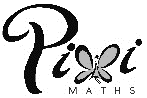 Use the two pieces of tracing paper to help you  – only where both shaded parts overlap – all of the shaded parts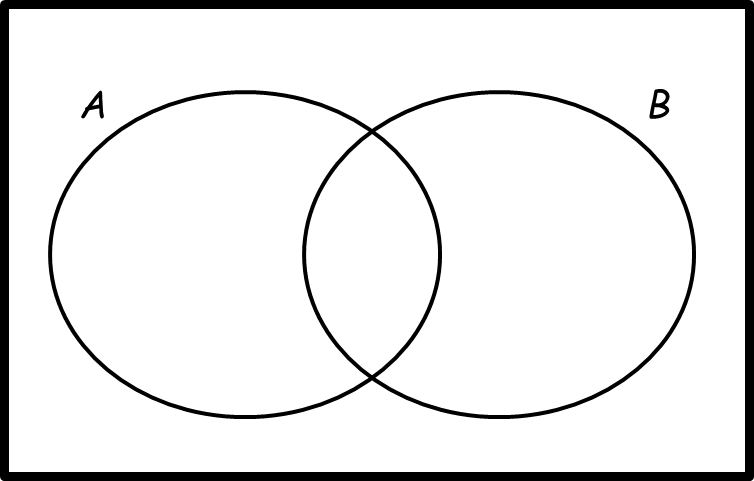 